§2173.  Labor educationEach person enrolled in a program under the Maine  Workforce Investment System must be provided an informational pamphlet on labor law that explains the person's rights and responsibilities and lists the appropriate agency to contact for additional information.  The informational pamphlet must be developed and disseminated to all Maine Workforce Investment System service providers.  [PL 2003, c. 114, §24 (AMD).]1.  Content of pamphlet.  The pamphlet shall cover such laws as:A.  The National Labor Relations Act, Public Law 1935, No. 198, 49 Stat 449;  [PL 1989, c. 408, §3 (NEW).]B.  The Occupational Safety and Health Act of 1970, Public Law 91-596;  [PL 1989, c. 408, §3 (NEW).]C.  The Fair Labor Standards Act, Public Law 1938, No. 718, 52 Stat 1060;  [RR 2017, c. 2, §10 (COR).]D.  The Workers' Compensation Act;  [PL 1989, c. 408, §3 (NEW).]E.  Unemployment insurance laws; and  [PL 1989, c. 408, §3 (NEW).]F.  State and federal laws relating to employment discrimination, including sexual harassment.  [PL 1989, c. 408, §3 (NEW).][RR 2017, c. 2, §10 (COR).]2.  Review with providers.  To enhance the trainees' knowledge of labor law, the Maine Workforce Investment System service providers shall, when offering prevocational services to program participants, review the content of the informational pamphlet with the program participants, unless the participants have already received this review.[PL 2003, c. 114, §25 (AMD).]3.  Staff training.  The direct service staff of the Maine Workforce Investment System service providers must receive training to expand their knowledge of the labor laws contained in the informational pamphlet.[PL 2003, c. 114, §25 (AMD).]SECTION HISTORYPL 1989, c. 408, §3 (NEW). PL 2003, c. 114, §§24,25 (AMD). RR 2017, c. 2, §10 (COR). The State of Maine claims a copyright in its codified statutes. If you intend to republish this material, we require that you include the following disclaimer in your publication:All copyrights and other rights to statutory text are reserved by the State of Maine. The text included in this publication reflects changes made through the First Regular and First Special Session of the 131st Maine Legislature and is current through November 1. 2023
                    . The text is subject to change without notice. It is a version that has not been officially certified by the Secretary of State. Refer to the Maine Revised Statutes Annotated and supplements for certified text.
                The Office of the Revisor of Statutes also requests that you send us one copy of any statutory publication you may produce. Our goal is not to restrict publishing activity, but to keep track of who is publishing what, to identify any needless duplication and to preserve the State's copyright rights.PLEASE NOTE: The Revisor's Office cannot perform research for or provide legal advice or interpretation of Maine law to the public. If you need legal assistance, please contact a qualified attorney.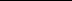 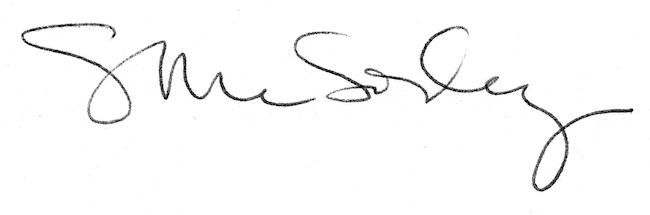 